Ո Ր Ո Շ ՈՒ Մ12 ապրիլի  2024 թվականի  N 629 - ԱՍԵՓԱԿԱՆՈՒԹՅԱՆ ԻՐԱՎՈՒՆՔՈՎ ՀԵՆՐԻԿ ՀՐԱՉԻԿԻ ԽԱՉԱՏՐՅԱՆԻՆ ՊԱՏԿԱՆՈՂ ԿԱՊԱՆ ՀԱՄԱՅՆՔԻ ՇԻԿԱՀՈՂ ԳՅՈՒՂՈՒՄ ԳՏՆՎՈՂ  ԲՆԱԿԵԼԻ ՏԱՆԸ  ՏՆԱՄԵՐՁ ՀՈՂԱՄԱՍԻՆ ԵՎ ՕԺԱՆԴԱԿ ՇԻՆՈՒԹՅՈՒՆՆԵՐԻՆ ՀԱՍՑԵ ՏՐԱՄԱԴՐԵԼՈՒ ՄԱՍԻՆՂեկավարվելով «Տեղական ինքնակառավարման մասին» Հայաստանի Հանրապետության օրենքի 35-րդ հոդվածի 1-ին մասի 22-րդ, 24-րդ կետերով, համաձայն Հայաստանի Հանրապետության կառավարության 2005 թվականի դեկտեմբերի 29-ի                  N 2387-Ն որոշման և հաշվի առնելով Հենրիկ Խաչատրյանի դիմումը, ո ր ո շ ու մ  ե մ․ Սեփականության իրավունքով Հենրիկ Հրաչիկի Խաչատրյանին պատկանող Կապան համայնքի Շիկահող գյուղում գտնվող 0․1794 հա հողամասին, 255․2 քառ․ մ մակերեսով բնակելի տանը և օժանդակ շինություններին տրամադրել հասցե՝ Սյունիքի մարզ, Կապան համայնք, գյուղ Շիկահող, 2-րդ փողոց, թիվ 9/1 բնակելի տուն։         ՀԱՄԱՅՆՔԻ ՂԵԿԱՎԱՐ                                      ԳԵՎՈՐԳ  ՓԱՐՍՅԱՆ     2024թ․ ապրիլի12
         ք. Կապան
ՀԱՅԱՍՏԱՆԻ ՀԱՆՐԱՊԵՏՈՒԹՅԱՆ ԿԱՊԱՆ ՀԱՄԱՅՆՔԻ ՂԵԿԱՎԱՐ
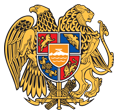 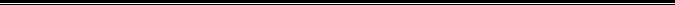 Հայաստանի Հանրապետության Սյունիքի մարզի Կապան համայնք 
ՀՀ, Սյունիքի մարզ, ք. Կապան,  060720072, kapanmayor@gmail.com